nr 42/2018 (764)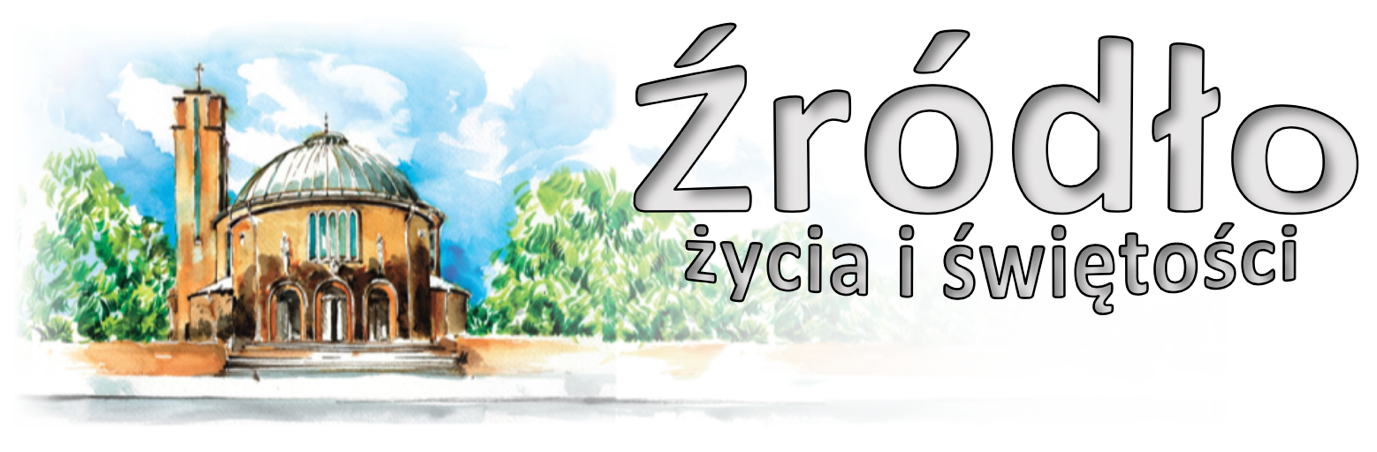 4 listopada 2018 r.gazetka rzymskokatolickiej parafii pw. Najświętszego Serca Pana Jezusa w RaciborzuXXXI niedziela zwykłaEwangelia według św. Marka (12,28-34)„Jeden z uczonych w Piśmie zbliżył się do Jezusa i zapytał Go: „Które jest pierwsze ze wszystkich przykazań?” Jezus odpowiedział: „Pierwsze jest: "Słuchaj, Izraelu, Pan, Bóg nasz, Pan jest jedyny. Będziesz miłował Pana, Boga swego, całym swoim sercem, całą swoją duszą, całym swoim umysłem i całą swoją mocą". Drugie jest to: "Będziesz miłował swego bliźniego jak siebie samego". Nie ma innego przykazania większego od tych”. Rzekł Mu uczony w Piśmie: „Bardzo dobrze, Nauczycielu, słusznieś powiedział, bo Jeden jest i nie ma innego prócz Niego. Miłować Go całym sercem, całym umysłem i całą mocą i miłować bliźniego jak siebie samego daleko więcej znaczy niż wszystkie całopalenia i ofiary”. Jezus widząc, że rozumnie odpowiedział, rzekł do niego: „Niedaleko jesteś od królestwa Bożego”. I już nikt więcej nie odważył się Go pytać.”W Piśmie świętym obowiązek miłości bliźniego związany jest z przykazaniem umiłowania Boga całym sercem, całą duszą i całą mocą. Miłość bliźniego realizuje w pełni polecenie Chrystusa, jeżeli zakorzeniona jest w miłości do Boga. Chrześcijanin jest zobowiązany do tego, by w jakiś sposób „namacalny”, poprzez swoje poświęcenie dla braci, ukazywał opatrznościową miłość Ojca niebieskiego. Miłość bliźniego, by była bezwarunkowa i niestrudzona, musi podsycać żar miłosiernej miłości Bożej. Wymaga to długotrwałej modlitwy, ciągłego wsłuchiwania się z uwagą w słowo Boże, a przede wszystkim uczynienia tajemnicy Eucharystii centrum własnego życia.     Trzeba koniecznie zwrócić uwagę na to Boskie źródło służby braciom. Tak, miłość bliźniego jest wypełnieniem nakazu Chrystusa i naśladowaniem Jego przykładu tylko wówczas, gdy łączy się z miłością do Boga. Jezus, który oddaje życie za grzeszników, jest żywym znakiem dobroci Bożej; podobnie chrześcijanin poprzez swoją ofiarność i poświęcenie pozwala doświadczyć braciom, z którymi się styka, miłosiernej i opatrznościowej miłości niebieskiego Ojca. Najdoskonalszym wyrazem Bożego miłosierdzia jest z pewnością przebaczenie, które płynie z serca i zwraca się ku nieprzyjacielowi. Jezus mówi, że nie jest żadną szczególną zasługą miłość do przyjaciół i do tych, którzy wyświadczają nam dobro (por. Mt 5,46-47). Prawdziwą zasługę ma ten, kto miłuje swego nieprzyjaciela. Któż jednak zdołałby się wspiąć na tak niedosiężny szczyt, jeśliby nie miał oparcia w miłości Bożej? Przed naszymi oczyma stają szlachetne postaci heroicznych sług miłości, którzy poświęcili życie braciom i umarli wypełniając najwyższe przykazanie Chrystusa. Przyjmujemy ich nauczanie, a zarazem jesteśmy wezwani do pójścia ich śladami, ze świadomością, że chrześcijanin wyraża swą miłość do Jezusa przez dar z siebie złożony bliźniemu, cokolwiek bowiem czyni któremuś ze swoich braci najmniejszych, czyni to samemu Panu (por. Mt 25,31-46).św. Jan Paweł II, 1999 i 2002  r.Ogłoszenia z życia naszej parafiiPoniedziałek – 5 listopada 2018 							Łk 14,12-14	  630			Za zmarłych zalecanych	  900			Za †† rodziców Katarzynę i Kazimierza Żłobickich, †† trzech braci, siostrę Michalinę, bratowe, szwagra, bratanków Grzegorza i Zbigniewa, † Wiesławę, †† z rodzin Lisiewicz i Żłobickich	1800	1.	Za † ojca Stanisława Drab w 19. rocznicę śmierci, †† matkę Stefanię, siostrę Irenę, szwagra Alfreda Tomaszewskich, dziadków z obu stron i dusze w czyśćcu cierpiące			2.	Do Bożej Opatrzności w intencji ks. Henryka Czogalla z okazji urodzin z podziękowaniem za otrzymane łaski, z prośba o Boże błogosławieństwo i zdrowie	1830			Różaniec za zmarłych zalecanychWtorek – 6 listopada 2018 								Łk 14,15-24	  630			Za †† rodziców Jana i Petronelę, braci Franciszka i Eugeniusza, siostrę Helenę, bratową Bronisławę oraz rodziców Jakuba i Ludwikę, siostry Genowefę, Marię, Zofię, braci Jana i Stanisława			2.	Za † męża, ojca i dziadka Jana Skroban	1800	1.	Za zmarłych zalecanych			2.	Za †† z rodziny Taszka i Raczek	1830			Różaniec za zmarłych zalecanychŚroda – 7 listopada 2018 								Łk 14,25-33	  630			Za †† Marię Paskuda, ks. Filipa Wolnik, rodzeństwo i pokrewieństwo, Małgorzatę Paskuda, Marię Targacz, dziadków z obu stron, †† z rodzin Wolnik, Sztuka, Krzosok, Józefa Gajda i rodziców	  900			Za zmarłych zalecanych	1800	1.	Za † męża Ditra Przybyłę			2.	Do Anioła Stróża w intencji Magdaleny – Oliwii z okazji 3. rocznicy urodzin oraz o opiekę Bożą dla całej rodziny Turlejskich	1830			Różaniec za zmarłych zalecanychCzwartek – 8 listopada 2018 								Łk 15,1-10	  630	1.	Za †† rodziców Gerharda i Katarzynę Niestrój, Jerzego Trompeta, pokrewieństwo i dusze w czyśćcu cierpiące			2.	Z podziękowaniem za otrzymane łaski, z prośbą o dalszą opiekę, o Boże błogosławieństwo i zdrowie dla dzieci i wnuków i w całej rodzinie	1630			Szkolna: Za zmarłych zalecanych	1800	1.	Za †† rodziców Macieja i Karolinę, teściów Jana i Katarzynę, brata Jana i wszystkich †† z rodziny			2.	Za †† rodziców Antoninę i Józefa Piechaczek, siostry Agnieszkę, Adelę, Łucję, Annę i Marię, Jerzego Sobeczko, Gintra Proske, †† z rodzin Piechaczek i Kreis	1830			Różaniec za zmarłych zalecanychPiątek – 9 listopada 2018 – Rocznica poświęcenia Bazyliki Laterańskiej 		J 2,13-22	  630			Za † mamę Emilię Korus w 5. rocznicę śmierci i †† z rodziny	  900			Za zmarłych zalecanych	1500			Koronka do Bożego Miłosierdzia	1800	1.	Za † męża, ojca, dziadka Jerzego Marko w rocznicę urodzin			2.	Za †† Marię i Piotra Zuber oraz †† pokrewieństwo z rodzin Zuber i Matuszek	1830			Różaniec za zmarłych zalecanych	1900			Nabożeństwo dla młodzieży w duchu TaizéSobota – 10 listopada 2018 – św. Leona Wielkiego., pap. i doktora K-ła 		Łk 16,9-15	  630	1.	Za zmarłych zalecanych			2.	W intencji Małgorzaty z okazji 50. rocznicy urodzin z podziękowaniem za otrzymane łaski, z prośbą o zdrowie i Boże błogosławieństwo	1715			Różaniec za zmarłych zalecanych	1800			W sobotni wieczór: 1. Za † męża i ojca Piotra Dołęga w 6. rocznicę śmierci, †† rodziców z obu stron			2.	Dziękczynna w intencji mamy Moniki z okazji 70. rocznicy urodzin o Boże błogosławieństwo i zdrowie w całej rodzinie			3.	Za † Angelikę Adler – Palacz (od wykładowców i studentów PWSZ w Raciborzu)	2000			W klasztorze Annuntiata Czuwanie dla młodzieżyXXXII Niedziela Zwykła – 11 listopada 2018 – Święto Niepodległości1 Krl 17,10-16; Hbr 9,24-28; Mk 12,38-44	  700			Za † ojca i dziadka Władysława Madejczyka w 17. rocznicę śmierci oraz za †† z rodziny	  830			Godzinki o Niepokalanym Poczęciu NMP	  900			W intencji Ojczyzny w 100. rocznicę odzyskania niepodległości – wprowadzenie relikwii bł. ks. Jerzego Popiełuszki	1030			W 70. rocznicę urodzin Zenona z podziękowaniem za otrzymane łaski, z prośbą o Boże błogosławieństwo i zdrowie dla całej rodziny	1200			Za †† rodziców Anastazję i Dymytra, brata Borysa, męża Stefana, †† z rodziny	1700			Różaniec za młode pokolenie	1730			Nieszpory niedzielne	1800			Za †† brata Romana Szurek w 27. rocznicę śmierci, mamę Bronisławę w 23. rocznicę śmierci, ojca Józefa, brata Tadeusza i dziadków z obu stron	1900			Wieczór Filmowy: ks. Jerzy Popiełuszko – Posłaniec PrawdyW tym tygodniu modlimy się: za zmarłych Parafian______________________________________________________________________________„Dusze sprawiedliwych są w ręku Boga...  Ci, którzy Mu zaufali, zrozumieją prawdę, wierni w miłości będą przy Nim trwali: łaska i miłosierdzie dla Jego wybranych”.		Księga Mądrości 3,1.9	. . . . . . . . . . . . . . . . . . . . . . . . . . . . . . . . . . . . . . . . . . . . . . . . . . . . . . . . . . . . . . . . . . . . . . . . . . . . . . . .  . . . . . . . . . . . . . . . . . . . . . . . . . . . . . . . . . . . . . . . . . . . . . . . . . . . . . . . .. .. . . . . . . . . . . . . . . . . . . . . . . . . . . . . . . . . . . . . . . . . . . . . . . . . . . . . . . . . . . . . . . . . . . . . . . . . . . . . . . . . . . . . . . . . . . . . . . . . . . . . . . . . . . . . . . . . . . . . . . . . . . . . . . . . . . . . . . . . . . . . . . . . . . . . . . . . . . . . . . . . . . . . . . . . . . . . . . . . . . . . . . . . . . . . . . . . . . . . . . . . . . . . . . . . . . . . . . . . . . . . . . . . . . . . . . . . . . . . . . . . . . . . . . . . . . . . . . . . . . . . . . . . . . . . . . . . . . . . . . . . . . . . . . . . . . . . . . . . . . . . . . . . . . . . . . . . . . . . . . . . . . . . . . . . . . . . . . . . . . . . . . . . . . . . . . . . . . . . . . . . . . . . . . . . . . . . . . . . . . . . . . . . . . . . . . . . . . . . . . . . . . . . . . . . . . . . . . . . . . . . . . . . . . . . . . . . . . . . . . . . . . . . . . . . . . . . . . . . . . . . . . . . . . . . . . . . . . . . . . . . . . . . . . . . . . . . . . . . . . . . . .        Bardzo prosimy o czytelne pisanie imion i nazwiskDzisiaj zapraszamy na godz. 1715 na modlitwę Różańcową za zmarłych zalecanych. W tygodniu modlitwa Różańcowa za zmarłych po wieczornej Mszy Świętej. W poniedziałek o 2000 próba scholi.We wtorek o godz. 1530 spotkanie Klubu Seniora, o 1800 próba chóru.Wyjątkowo we wtorek nie będzie Mszy Świętej w języku niemieckim.Spotkanie Kręgu Biblijnego oraz Ruchu Rodzin Nazaretańskich w środę po wieczornej Mszy.Msza szkolna w czwartek o 1630. Nie będzie spotkań dla dzieci komunijnych.W piątek o 1500 Koronka do Bożego Miłosierdzia.W tym tygodniu spotkania będą mieli kandydaci do bierzmowania z 1 roku formacji.Młodzież zapraszamy na spotkanie z modlitwą w duchu Taize w piątek o godz. 1900. W sobotę, 10 listopada w klasztorze Annuntiata Czuwanie dla młodzieży. Rozpoczęcie o 2000 zakończenie o północy.W przeszłą niedzielę przypada 100. rocznica odzyskania niepodległości. Z tej okazji zostaną wprowadzone relikwie bł. ks. Jerzego Popiełuszki. Msza w intencji Ojczyzny o 900.Wieczorem za tydzień w kaplicy pod kościołem o godz. 1900 Wieczór Filmowy. Wyświetlimy film o ks. Popiełuszce pod tytułem „Posłaniec Prawdy”.Od soboty, 10 listopada rozpoczną się spotkania przygotowujące dorosłych do bierzmowania. Spotkania będą się odbywały w domu katechetycznym o godz. 1900. Nie są wymagane wcześniejsze zapisy. Najbliższa możliwość przyjęcia sakramentu bierzmowania 16 grudnia w Opolu. Przed kościołem do nabycia: nasza parafialna gazetka „Źródło”, Gość Niedzielny, miesięcznik dla dzieci „Mały Gość Niedzielny”. Kolekta dzisiejsza przeznaczona jest na potrzeby Seminarium Duchownego i Kurii Diecezjalnej; z przyszłej niedzieli na bieżące potrzeby parafii.Za tydzień Ojcowie Oblaci będą rozprowadzali kalendarze misyjne. W niedzielę będzie można również nabyć „Rogale św. Marcina”.Za wszystkie ofiary, kwiaty i prace przy kościele składamy serdeczne „Bóg zapłać”. W minionym tygodniu odeszli 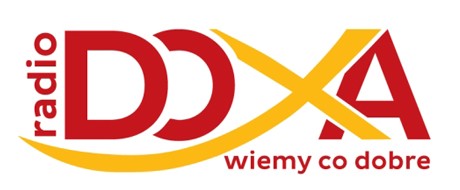 do Pana:Zdzisław Kwiatkowski, lat 83, zam. na ul. Słowackiego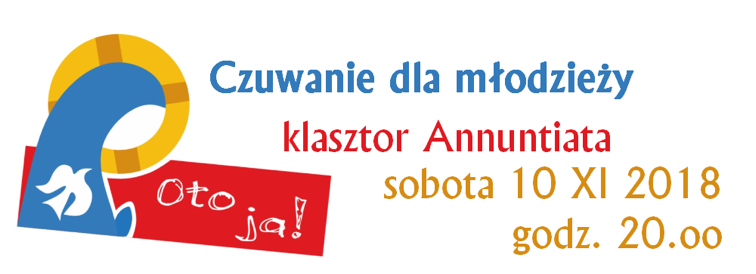 Antonina Dempniak, lat 89, zam. na ul. WarszawskiejWieczny odpoczynek racz zmarłym dać Panie.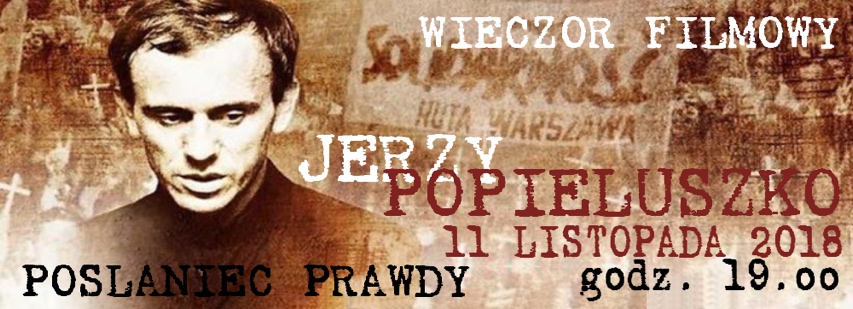 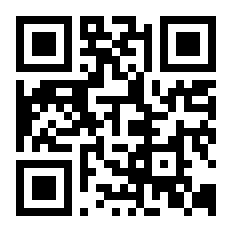 